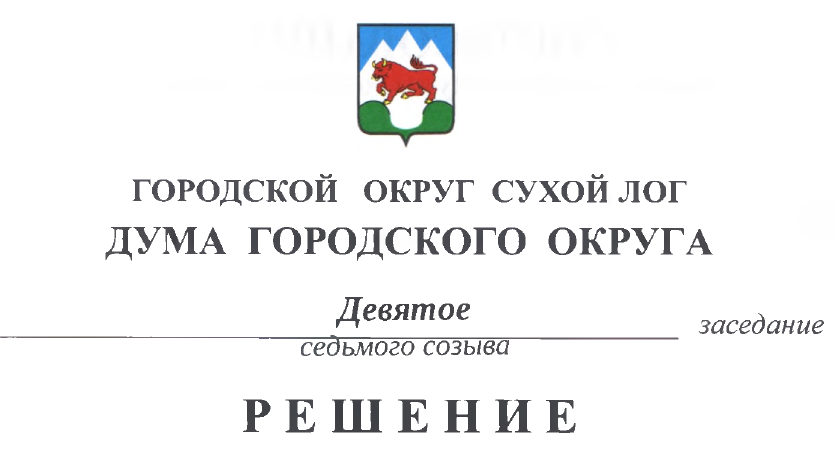 от 30.03.2023                                                                                              № 73-РДО назначении председателя Счетной палаты городского округа Сухой Лог  Руководствуясь Федеральным законом от 07.02.2012 № 6-ФЗ «Об общих принципах организации и деятельности контрольно-счетных органов субъектов Российской Федерации и муниципальных образований», Федеральным законом от 06.10.2003 № 131-ФЗ «Об общих принципах организации местного самоуправления в Российской Федерации», Трудовым кодексом Российской Федерации, Уставом городского округа Сухой Лог, учитывая изменившийся статус председателя Счетной палаты городского округа Сухой Лог с замещения муниципальной должности муниципальной службы на замещение муниципальной должности городского округа Сухой Лог, рассмотрев предложенную председателем Думы городского округа кандидатуру на муниципальную должность председателя Счетной палаты городского округа Сухой Лог, в соответствии со статьей 22 Регламента Думы городского округа, утвержденного решением Думы городского округа от 17.05.2012 № 37-РД, Дума городского округа РЕШИЛА:Назначить Грищенко Галину Владимировну на муниципальную должность председателя Счетной палаты городского округа Сухой Лог          с 01 апреля 2023 года.Освободить от замещаемой должности муниципальной службы председателя Счетной палаты городского округа Сухой Лог Грищенко Галину Владимировну на основании пункта 13 части 1 статьи 83 Трудового кодекса Российской Федерации.Председателю Думы городского округа 31 марта 2023 года расторгнуть с муниципальным служащим Грищенко Галиной Владимировной   трудовой договор от 09 октября 2012 года. Со дня вступления в силу настоящего решения признать утратившим силу решение Думы городского округа от 28.06.2012 № 47-РД «О назначении председателя Счетной палаты городского округа Сухой Лог».Опубликовать настоящее решение в газете «Знамя Победы» и разместить на официальном сайте городского округа Сухой Лог.Контроль исполнения настоящего Решения возложить на постоянную мандатную комиссию (Е.В. Плотникова).Председатель Думы городского округа                                                                        Е.Г. Быков  Глава городского округа                                                                        Р.Р. Мингалимов